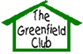                                                                                  May 2024 Holiday Club Booking Form & July (Elm Park) Inset Day HAF FUNDED SUMMER & WINTER HOLIDAY CLUB SESSIONS ARE AVAILABLE TO ELIGIBLE FAMILIES – PLEASE USE THE SUMMER BOOKING FORM TO REQUEST A BOOKING & FOLLOW THE EEQU BOOKING LINK WHEN SENT VIA EMAIL – THANK YOU!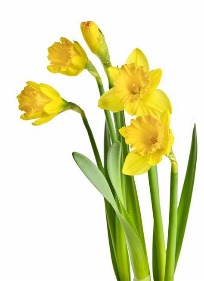 The Greenfield Club is a non-profit making charity, set up in 1996 to provide out of school care, for children aged 4-11 years.  We are open from 7:45am until  6pm every weekday during the school holidays, except for Bank Holidays. We have recently passed our Ofsted inspection (19/9/23) with the inspector saying that we are a “caring” and “dedicated” staff team and “good role models” who “encourage children to be independent” - https://files.ofsted.gov.uk/v1/file/50229981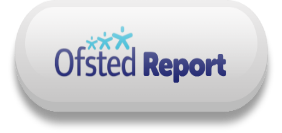 The Greenfield Club is a non-profit making charity, set up in 1996 to provide out of school care, for children aged 4-11 years.  We are open from 7:45am until  6pm every weekday during the school holidays, except for Bank Holidays. We have recently passed our Ofsted inspection (19/9/23) with the inspector saying that we are a “caring” and “dedicated” staff team and “good role models” who “encourage children to be independent” - https://files.ofsted.gov.uk/v1/file/50229981The Greenfield Club is a non-profit making charity, set up in 1996 to provide out of school care, for children aged 4-11 years.  We are open from 7:45am until  6pm every weekday during the school holidays, except for Bank Holidays. We have recently passed our Ofsted inspection (19/9/23) with the inspector saying that we are a “caring” and “dedicated” staff team and “good role models” who “encourage children to be independent” - https://files.ofsted.gov.uk/v1/file/50229981The Greenfield Club is a non-profit making charity, set up in 1996 to provide out of school care, for children aged 4-11 years.  We are open from 7:45am until  6pm every weekday during the school holidays, except for Bank Holidays. We have recently passed our Ofsted inspection (19/9/23) with the inspector saying that we are a “caring” and “dedicated” staff team and “good role models” who “encourage children to be independent” - https://files.ofsted.gov.uk/v1/file/50229981MayTues 28th Weds 29th Thurs 30th   Thurs 30th   Fri 31st   Mon 1st July  Open 7:45amVeggie Pizza Making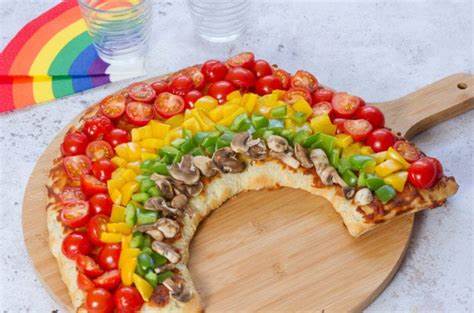 Gym walking trip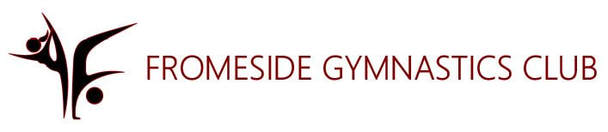 £4 per child10am – 11am Animation 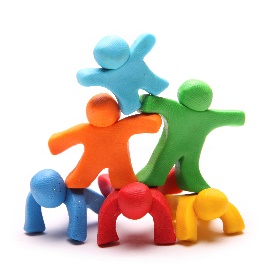 Animation Father’s Day Card Making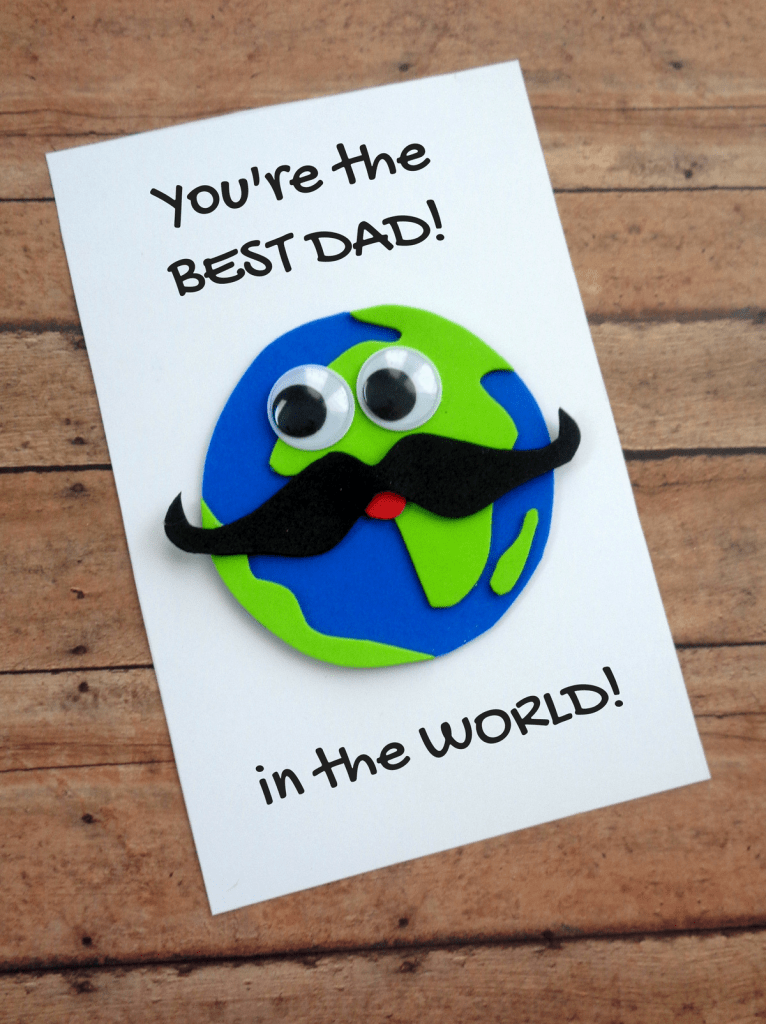 Pirate Day 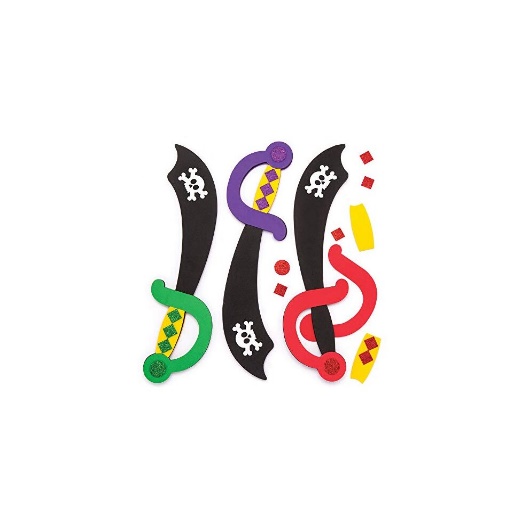 Sword Making & Games9:30am 10:30amVeggie Pizza MakingGym walking trip£4 per child10am – 11am Animation Animation Father’s Day Card MakingPirate Day Sword Making & Games12:00pm12pm Lunch Time 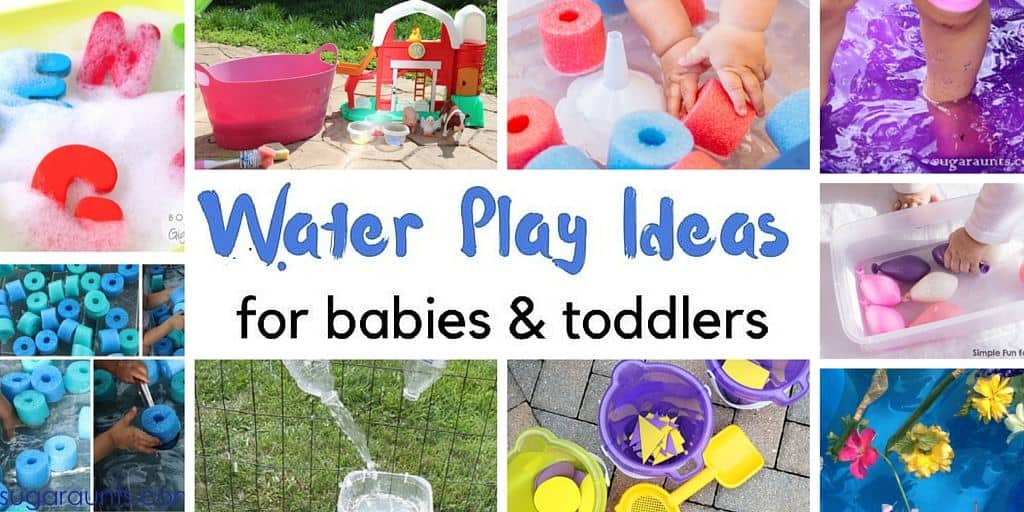 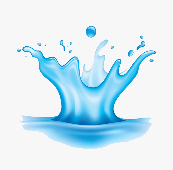  Please pack a healthy lunch box with an ice pack             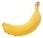 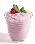 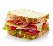  Please pack a healthy lunch box with an ice pack              Please pack a healthy lunch box with an ice pack             NERF Battles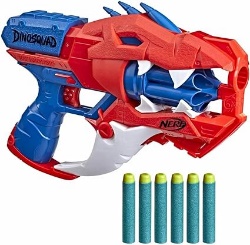 12:00pmObstacle Courses 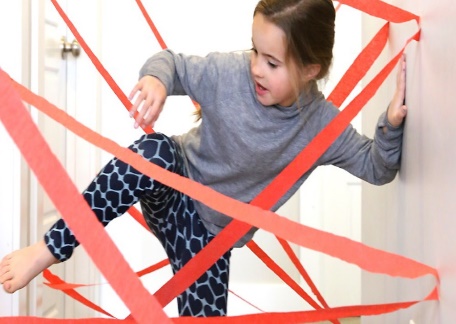 Nature Pictures 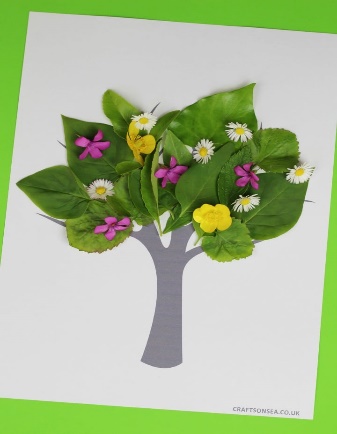 Nature Pictures Park Play 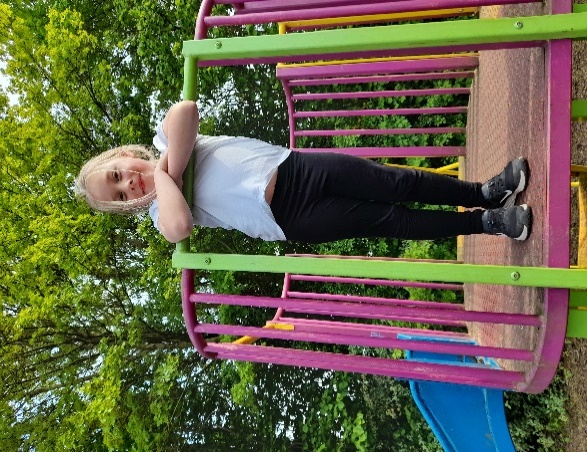 NERF Battles1:00pmObstacle Courses Nature Pictures Nature Pictures Park Play NERF Battles1:00pmObstacle Courses Nature Pictures Nature Pictures Park Play Giant Junk Modelling – Ship Making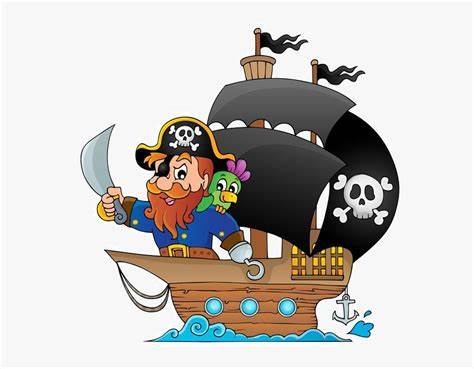 2:30pmClay Cartoon Characters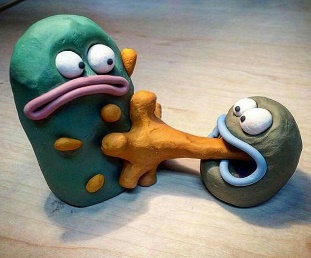 Leaf Printing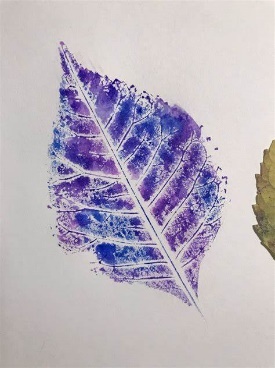 Schools Out Disco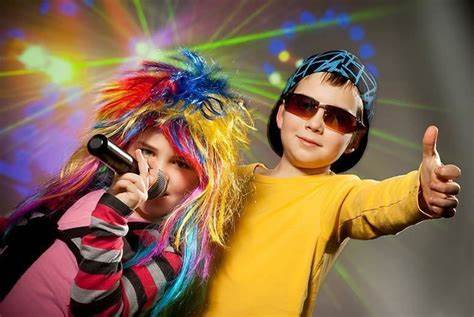 Schools Out DiscoPark Play Giant Junk Modelling – Ship Making4:00pmClose 6pmClay Cartoon CharactersLeaf PrintingSchools Out DiscoSchools Out DiscoRibbon Twirling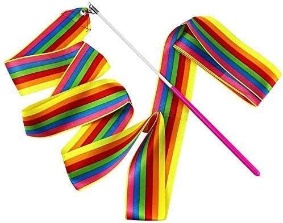 Giant Junk Modelling – Ship MakingDatePlease tick your selected sessionsMorning Session(7:45am-1pm)£15.00Morning Session(7:45am-1pm)£15.00Morning Session(7:45am-1pm)£15.00TICK Afternoon Session (1pm-6pm)£15.00Afternoon Session (1pm-6pm)£15.00TICKAll Day Care(7:45am-6pm)£26.00TICKMon 27th MayBANK HOLIDAY BANK HOLIDAY BANK HOLIDAY CLUB CLOSED CLUB CLOSED BANK HOLIDAY Tues 28th Weds 29th Gym trip 10am – 11am £4 per childGym trip 10am – 11am £4 per childGym trip 10am – 11am £4 per childGym trip 10am-11am £4 per childThurs 30th Fri 31st Mon 1st July (Elm Park Inset Day)We have secured funding to provide care and healthy meal choices for Holidays, Activities & Food Programme (HAF) funded children for the Summer & Winter. Is your lunch box deemed healthy? … School food standards - School Food Plan https://www.bbc.co.uk/food/collections/healthy_packed_lunch_ideasWe have secured funding to provide care and healthy meal choices for Holidays, Activities & Food Programme (HAF) funded children for the Summer & Winter. Is your lunch box deemed healthy? … School food standards - School Food Plan https://www.bbc.co.uk/food/collections/healthy_packed_lunch_ideasWe have secured funding to provide care and healthy meal choices for Holidays, Activities & Food Programme (HAF) funded children for the Summer & Winter. Is your lunch box deemed healthy? … School food standards - School Food Plan https://www.bbc.co.uk/food/collections/healthy_packed_lunch_ideasWe have secured funding to provide care and healthy meal choices for Holidays, Activities & Food Programme (HAF) funded children for the Summer & Winter. Is your lunch box deemed healthy? … School food standards - School Food Plan https://www.bbc.co.uk/food/collections/healthy_packed_lunch_ideasWe have secured funding to provide care and healthy meal choices for Holidays, Activities & Food Programme (HAF) funded children for the Summer & Winter. Is your lunch box deemed healthy? … School food standards - School Food Plan https://www.bbc.co.uk/food/collections/healthy_packed_lunch_ideasWe have secured funding to provide care and healthy meal choices for Holidays, Activities & Food Programme (HAF) funded children for the Summer & Winter. Is your lunch box deemed healthy? … School food standards - School Food Plan https://www.bbc.co.uk/food/collections/healthy_packed_lunch_ideasWe have secured funding to provide care and healthy meal choices for Holidays, Activities & Food Programme (HAF) funded children for the Summer & Winter. Is your lunch box deemed healthy? … School food standards - School Food Plan https://www.bbc.co.uk/food/collections/healthy_packed_lunch_ideasWe have secured funding to provide care and healthy meal choices for Holidays, Activities & Food Programme (HAF) funded children for the Summer & Winter. Is your lunch box deemed healthy? … School food standards - School Food Plan https://www.bbc.co.uk/food/collections/healthy_packed_lunch_ideasWe have secured funding to provide care and healthy meal choices for Holidays, Activities & Food Programme (HAF) funded children for the Summer & Winter. Is your lunch box deemed healthy? … School food standards - School Food Plan https://www.bbc.co.uk/food/collections/healthy_packed_lunch_ideasWe have secured funding to provide care and healthy meal choices for Holidays, Activities & Food Programme (HAF) funded children for the Summer & Winter. Is your lunch box deemed healthy? … School food standards - School Food Plan https://www.bbc.co.uk/food/collections/healthy_packed_lunch_ideasName/s of Children:Name/s of Children:Age/s during the May/July 2024 Holidays:Name of parent/carer:Name of parent/carer:Telephone number:Home Address:(House number & Postcode)Home Address:(House number & Postcode)Email address:Email address:School:Please circle payment type:Please circle payment type:BACSChildcare VouchersChildcare VouchersChildcare VouchersCash no longer acceptedCheques no longer acceptedCheques no longer acceptedCheques no longer acceptedSignature:Signature:Date:Date:Date:Date:The booking deadline is Friday 17th May - Don’t miss it!The booking deadline is Friday 17th May - Don’t miss it!The booking deadline is Friday 17th May - Don’t miss it!The booking deadline is Friday 17th May - Don’t miss it!